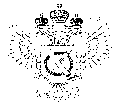 «Федеральная кадастровая палата Федеральной службы государственной регистрации, кадастра и картографии» по Ханты-Мансийскому автономному округу – Югре(Филиал ФГБУ «ФКП Росреестра»по Ханты-Мансийскому автономному округу – Югре)г. Ханты-Мансийск,							                                                                                        Техник отдела                       контроля и анализа деятельностиул. Мира, 27						                                                                                                            Хлызова В.Е. 
                                                                                                                                                                                                                                    8(3467)300-444, 
                                                                                                                                                                                                                 e-mail: Press@86.kadastr.ru
Пресс-релиз10.08.2017Кадастровая палата проводит анкетирование заявителейФилиалом Кадастровой палаты по ХМАО-Югре на постоянной основе проводится работа по изучению мнения заявителей и оценке эффективности деятельности территориальных отделов с учетом качества предоставления государственных услуг.В ходе анкетирования заявителей, обратившихся за предоставлением государственных услуг в офисы приема и выдачи документов филиала, за II квартал 2017 года было опрошено  264 человека. Анкета содержала 6 вопросов по оценке качества предоставляемых государственных услуг, по каждому из которых было предложено оценить соответствующий параметр по 5-бальной шкале. Среди критериев оценки такие, как: срок предоставления услуги, время ожидания в очереди, вежливость и компетентность сотрудника, комфортность условий помещения офиса, доступность информации о порядке предоставления услуги и работоспособность аппарата электронной очереди. Средняя оценка по удовлетворенности качеством оказываемых услуг по всем критериям составила 4,9 баллов.Стоит отметить, что в настоящее время заявители имеют возможность оценить качество оказанных государственных услуг посредством сайта “Ваш контроль”, для этого необходимо ответить на вопросы и проставить оценки по 5-бальной шкале. Кроме того, в случае необходимости граждане помимо оценок могут оставить соответствующий отзыв о качестве полученной услуги. ____________________________________________________________________________________При использовании материала просим сообщить о дате и месте публикации на адрес электронной почты Press@86.kadastr.ru или по телефону 8(3467)300-444. Благодарим за сотрудничество.